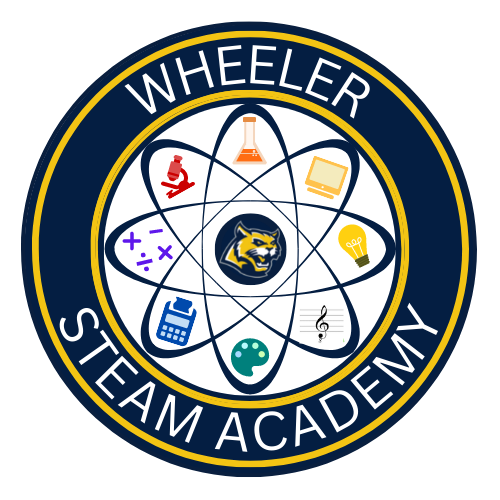 Wheeler STEAM Academy Program DescriptionThe Wheeler STEAM Academy is a program offered to Wheeler High School students who are interested in pursuing advanced opportunities in any of the STEAM Fields (science, technology, engineering, arts, and mathematics), with an emphasis on Science and Math.  The program is open to any student who is interested and able to complete Honors Literature, science courses at an Honors or AP Level.  STEAM Academy students will be placed together in cohort classes for their STEAM Sciences and STEAM Literature.  Students will have access to an accelerated, diverse, and innovative STEAM curriculum.  The successful completion of the program will require that students complete all the curriculum requirements as outlined below.  Students are intentionally given as much flexibility in their schedule as possible in order to pursue their own interests, whether in or out of the STEAM fields.What is a STEAM Academy? A STEAM Academy is a program within a school that allows students who are interested to do in-depth study in the STEAM fields. The curriculum for a STEAM Academy generally integrates STEAM throughout the curriculum. How is the STEM Academy different than a traditional high school experience? The Wheeler STEAM Academy is designed to give students the opportunity to pursue advanced opportunities in the STEAM fields while still in high school. By taking additional STEAM courses, students will be able to begin narrowing down their areas of interest for college and career before leaving high school. STEAM Academy students will be given the opportunity to double up in their science courses yearly, and the curriculum for the program will allow students to understand the interconnections between the five broad areas of STEAM – Science, Technology, Engineering, Arts, and Math. How does the admissions process work? Wheeler STEAM Academy will have a competitive admissions process. Criteria that will be evaluated will include the following: Standardized test scores, with emphasis on Math, English, Fine Arts, and Science scores Middle school grades, with emphasis on 7th and 8th grade Curriculum taken in middle school, with favor given to students taking Algebra I or higher in math and Physical Science. Wheeler STEAM Academy Staffing The Wheeler STEAM Academy has a STEAM Academy Coordinator, Dr. Joel Howell, who oversees all the program’s needs. There is also a Wheeler STEAM Academy Leadership Team to guide the program’s success.STEAM Academy CurriculumSTEAM Academy Specific RequirementSubject Area9th Grade10th Grade11th Grade12th GradeScienceHonors STEAM Biology1- Honors STEAM Chemistry 2-AP or Honors PhysicsScience ElectiveMath4 Math Credits (Including Algebra I and Geometry)4 Math Credits (Including Algebra I and Geometry)4 Math Credits (Including Algebra I and Geometry)4 Math Credits (Including Algebra I and Geometry)English9th Honors STEAM LiteratureWorld LiteratureAmerican Literature or AP LanguageBritish Literature or AP Literature or Dramatic WritingSocial StudiesGeography (optional)World HistoryUS HistoryEconomics and GovernmentWorld LanguageAt least 2 World Language creditsAt least 2 World Language creditsAt least 2 World Language creditsAt least 2 World Language creditsSTEAMAbove 1-H. STEAM Biology2-H. STEAM LiteratureH. STEAM Chemistry1-AP Computer Science Principals2-AP SeminarAP ResearchFine Art Elective1 Credit1 Credit1 Credit1 CreditHealth/Personal FitnessHealthPersonal FitnessHealthPersonal FitnessHealthPersonal FitnessHealthPersonal FitnessSTEAM Pathway Pathway Course 1Pathway Course 2Pathway Course 3Pathway Course 4(optional)Fine Arts PathwaysFine Arts PathwaysFine Arts PathwaysMusicBandChorus I-IIOrchestraTheatreActing I-IVTechnical Theatre I-IVMusical Theatre I-IVVisual ArtsVisual Arts Comp (Intro Class)Drawing & Painting I & IISculpture I & IICeramics I, II, & IIIPhotography I, II, & IIIAP Art Studio, AP Art HistoryCareer Tech PathwaysCareer Tech PathwaysCareer Tech PathwaysJROTCJROTC I & IIJROTC III & IVJROTC V & VIJROTC VII & VIIIAudio Video Technology and Film* AVTF IAVTF IIAVTF IIIAVTF IV*application required
Agricultural Science & Technology Basic Ag. Science & TechnologyGeneral Horticulture & Plant Sci.Nursery & Landscape*Ag Leadership*Agricultural Marketing**3rd course for each pathwayCulinary ArtsIntroduction to Culinary ArtsCulinary Arts ICulinary Arts IIEngineering Drafting and Design Pathway
Introduction to Drafting & DesignSurvey of Engineering Graphics3D Modeling & DesignTechnical Manufacturing & ConceptsComputer Science Pathway
Intro to Digital TechnologyComputer Science PrinciplesAP Computer Science AAP Computer Science PrinciplesArchitectural Drawing and Design Pathway
Introduction to Drafting & DesignArchitectural Drawing & Design IArchitectural Drawing & Design IIStructural DetailingCivil Engineering DrawingEngineering and Technology Pathway
Foundations of Eng. & Tech.Engineering ConceptsEngineering ApplicationsResearch Design & Project Mgmt.Healthcare Science Pathways
Intro to Healthcare ScienceEssentials of HealthcareEmergency Medical Responder*Patient Care Fundamentals*Applications of Public Health**3rd course for each pathway - EMR or CNA certificationWeb and Digital DesignIntroduction to Digital TechnologyDigital DesignWeb DesignMarketingMarketing PrinciplesIntroduction to Sports & Entertainment MarketingAdvanced Sports & Entertainment Marketing 